Muster-Gefährdungsbeurteilung Chemieunterricht an WaldorfschulenKlassenstufe: 		12. KlasseTitel des Versuchs: 	Reaktivität der Halogene (4.5)Literatur:			Lehrbuch der phänomenologischen Chemie, Band 2, Seite 288Gefahrenstufe                  	Versuchstyp   Lehrer             SchülerGefahrstoffe (Ausgangsstoffe, mögliche Zwischenprodukte, Endprodukte)Andere Stoffe:Beschreibung der DurchführungKaliumchloridlösung wird in ein Reagenzglas gegeben, in ein zweites Kaliumbromidlösung und in zwei weitere je Kaliumiodidlösung. Nun versetzt man die Kaliumchloridlösung mit Bromwasser, die Kaliumbromidlösung mit Chlorwasser, die Kaliumiodidlösungen einmal mit Chlor- und einmal mit Bromwasser. Zu allen Reagenzgläsern gibt man 1,1,1-Trichlorethan, verschließt mit je einem Stopfen und schüttelt gut durch. Ergänzende HinweiseKeine EntsorgungshinweiseWässrige Lösungen mit Natriumthiosulfatlösung versetzen und über das Abwasser entsorgen; organische Phase in den Sammelbehälter „Organische Lösungsmittel – halogenhaltig“ geben. Mögliche Gefahren (auch durch Geräte)Sicherheitsmaßnahmen (gem. TRGS 500)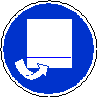 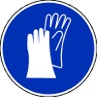 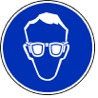 		Schutzbrille          Schutzhandschuhe     Durchführung im AbzugErsatzstoffprüfung (gem. TRGS 600)Durchgeführt; die Tätigkeitsbeschränkungen werden beachtet.AnmerkungenH270		Kann Brand verursachen oder verstärken; Oxidationsmittel.H301+311+331	Giftig bei Verschlucken, Hautkontakt oder Einatmen.H315		Verursacht Hautreizungen.H319		Verursacht schwere Augenreizung.	H330		Lebensgefahr bei Einatmen.H331		Giftig bei Einatmen.H332		Gesundheitsschädlich bei Einatmen.H335		Kann die Atemwege reizen.H400		Sehr giftig für Wasserorganismen.  H420		Schädigt die öffentliche Gesundheit und die Umwelt durch Ozonabbau in der äußeren Atmosphäre.EUH071		Wirkt ätzend auf die Atemwege.P220		Von Kleidung/brennbaren Materialien fernhalten/entfernt aufbewahren.P260_g		Gas/Nebel/Dampf nicht einatmen.P264		Nach Handhabung Hände gründlich waschen.P271		Nur im Freien oder in gut belüfteten Räumen verwenden.P273		Freisetzung in die Umwelt vermeiden.P280		Schutzhandschuhe/Schutzkleidung/Augenschutz/Gesichtsschutz tragen.P301+330+331	Bei Verschlucken: Mund ausspülen. Kein Erbrechen herbeiführen.P302+352	Bei Berührung mit der Haut: Mit viel Wasser und Seife waschen.P303+361+353	Bei Berührung mit der Haut (oder dem Haar): Alle kontaminierten Kleidungsstücke sofort ausziehen. Haut mit 		Wasser abwaschen/duschen.P304+340	Bei Einatmen: Die Person an die frische Luft bringen und für ungehinderte Atmung sorgenP305+351+338	Bei Berührung mit den Augen: Einige Minuten lang vorsichtig mit Wasser ausspülen. Eventuell. vorhandene 		Kontaktlinsen nach Möglichkeit entfernen. Weiter ausspülen.P315		Sofort ärztlichen Rat einholen / ärztliche Hilfe hinzuziehen.P332+313	Bei Hautreizung: Ärztlichen Rat einholen/ärztliche Hilfe hinzuziehen.P501		Inhalt/Behälter örtlicher Sondermüllsammelstelle zuführen.Schule:Datum:				Lehrperson:					Unterschrift:Schulstempel:© Ulrich Wunderlin / Atelierschule Zürich / Erstelldatum: 26.02.2016______________________________________________________________________________NameSignalwortPiktogrammeH-SätzeEUH-SätzeP-SätzeAGW in mg m-3Chlorwasser(aus 4.1)Gefahr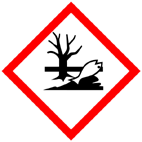 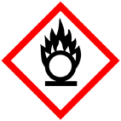 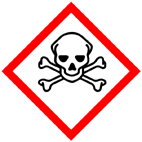 H270 H315 H319 H330 H335 H400EUH071P220 P260_g P273 P280 P302+352 P304+340 P305+351+338  P315 P332+3131,5Bromwasser(w = 1 - 5%)GefahrH301+311+331 H315 H319 H331 H400---P260_g P264 P271 P280  P301+330+331 P303+361+353 P304+340 P305+351+338 P332+313 P5010,7KaliumbromidAchtung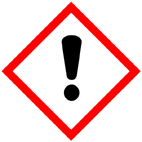 H319---P305+351+338---1,1,1-TrichlorethanAchtungH315 H319 H332 H420---P305+351+3381'100KaliumchloridKaliumiodidGefahrenJaNeinSonstige Gefahren und HinweiseDurch EinatmenXWenn als Schülerversuch: Chlor- und Bromwasser in Tropfflaschen einfüllen und so zu tropfen lassen.Durch HautkontaktXWenn als Schülerversuch: Chlor- und Bromwasser in Tropfflaschen einfüllen und so zu tropfen lassen.BrandgefahrXWenn als Schülerversuch: Chlor- und Bromwasser in Tropfflaschen einfüllen und so zu tropfen lassen.ExplosionsgefahrXWenn als Schülerversuch: Chlor- und Bromwasser in Tropfflaschen einfüllen und so zu tropfen lassen.Durch AugenkontaktXWenn als Schülerversuch: Chlor- und Bromwasser in Tropfflaschen einfüllen und so zu tropfen lassen.